Пояснительная записка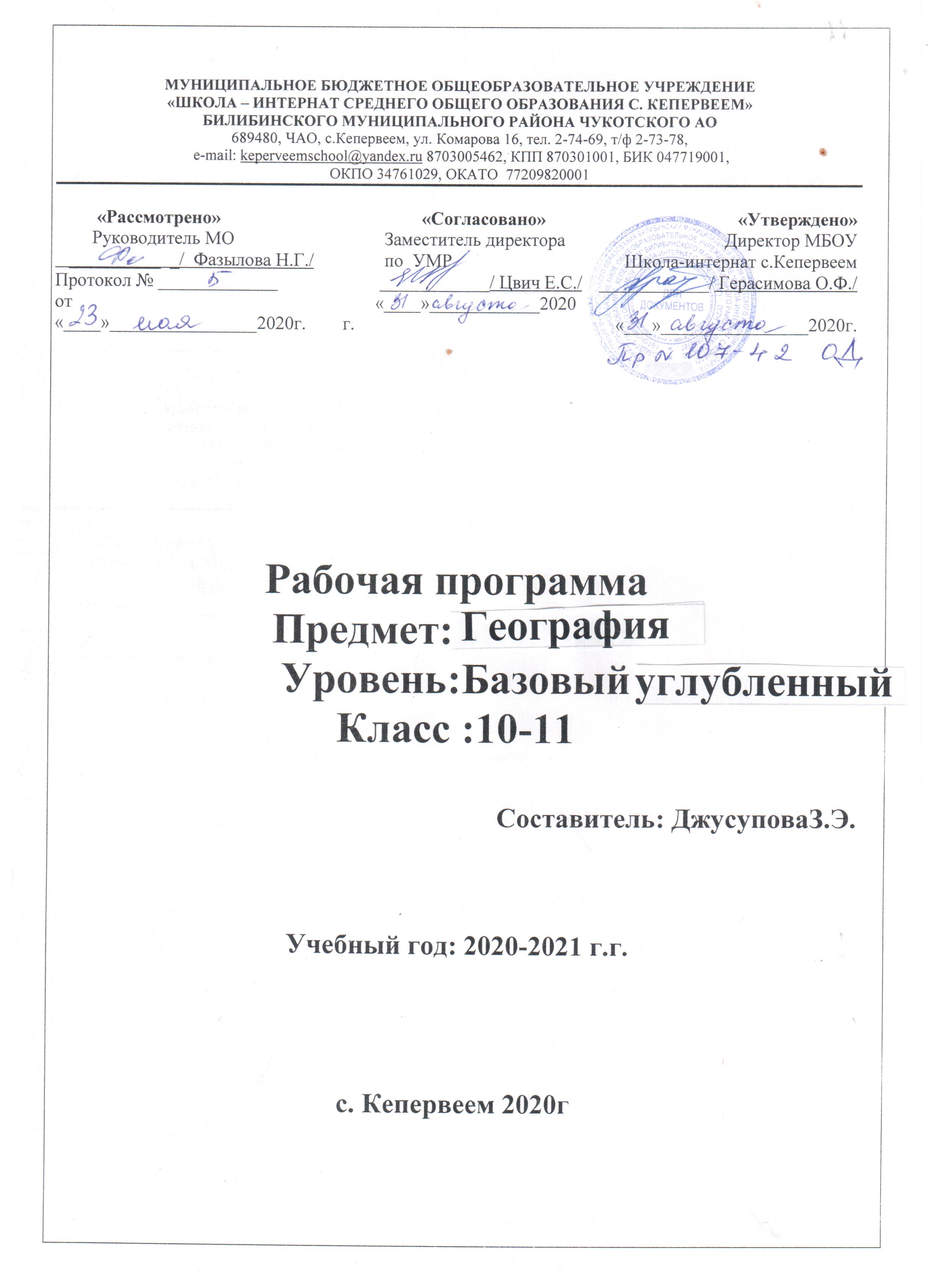 Рабочая программа по учебному предмету «География » для 10 -11- класса составлена на основе:Закон «Об образовании в Российской Федерации» от 29 декабря 2012 г. N 273-ФЗ.Федеральные требования к образовательным учреждениям в части минимальной оснащенности учебного процесса и оборудования учебных помещений (утв. приказом Министерства образования и науки РФ от 4 октября 2010 г. № 986) .Приказ Минобрнауки России от 17 декабря 2010 года № 1897 «Об утверждении и введении в действие федерального государственного образовательного стандарта основного общего образования»,Приказ Минобрнауки России от 6 октября 2009 года № 413 «Об утверждении и введении в действие федерального государственного образовательного стандарта среднего общего образования».«О рабочих программах учебных предметов». Письмо Минобрнауки России от 28.10.2015 г. № 08-1786, Примерные основные образовательные программы среднего общего образования, включенные в реестр примерных основных образовательных программ http://fgosreestr.ru Приказа Минпросвещения России от 20.05.2020 № 254 (вступает в силу 25.09.2020) утвержден федеральный перечень учебников, допущенных к использованию при реализации образовательных программ начального общего, основного общего, среднего общего образования.Федеральный перечень учебников, рекомендуемых к использованию при реализации имеющих государственную аккредитацию образовательных программ начального общего, основного общего, среднего общего образования от 25 сентября 2020 года № 254. Приказ Министерства образования и науки Российской Федерации (Минобрнауки России) от 28 декабря 2010 г. N 2106 г. Москва "Об утверждении федеральных требований к образовательным учреждениям в части охраны здоровья обучающихся, воспитанников.Постановление главного санитарного врача РФ от 29.12.2010 № 189 «Об утверждении СанПиН 2.4.2.2821-10 «Санитарно-эпидемиологические требования к условиям и организации обучения в общеобразовательных учреждениях».ООП СОО  МБОУ «Школы – интернат с. Кепервеем»; Учебный  план МБОУ «Школы – интернат с. Кепервеем»  на 2020 - 2021 учебный год;Годовой календарный график МБОУ «Школы – интернат с. Кепервеем» на 2020 - 2021 учебный год;Положение о рабочей программе учебных курсов, предметов, дисциплин (модулей), утверждено педсоветом МБОУ «Школы – интернат с. Кепервеем»; Данная программа предполагает использование УМК:1. География.10 класс: учебник для общеобразовательных учреждений   В.П. Максаковский – М.: Просвещение, 2018.2. Ю.Н.Гладкий, В.В.Николина, Академический школьный учебник « Полярная звезда » Просвещение 2008г.Планируемые результаты освоения учебного предмета «География» (базовый  усложненный  уровень)  Изучение географии в 10–11 классах завершает формирование у учащихся представлений о географической картине мира, которые опираются на понимание географических взаимосвязей общества и природы, воспроизводства и размещения населения, мирового хозяйства и географического разделения труда, раскрывает географические аспекты глобальных и региональных явлений и процессов. Базовый курс географии сочетает в себе элементы общей географии и комплексного географического страноведения. Содержание курса призвано сформировать у учащихся целостное представление о современном мире, о месте России в этом мире, а также развить у школьников познавательный интерес к другим народам и странам.Главные цели преподавания географии на ступени среднего общего образования на базовом  усложненном уровне:• освоение системы географических знаний о целостном, многообразном и динамично изменяющемся мире, о взаимосвязи природы, населения и хозяйства на всех территориальных уровнях, о географических аспектах глобальных проблем человечества и путях их решения; о методах изучения географического пространства, разнообразии его объектов и процессов; • овладение умениями сочетать глобальный, региональный и локальный подходы для описания и анализа природных, социально- экономических, геоэкологических процессов и явлений; • развитие познавательных интересов, интеллектуальных и творческих способностей посредством ознакомления с важнейшими географическими особенностями и проблемами мира, его регионов и крупнейших стран; • воспитание патриотизма, толерантности, уважения к другим народам и культурам, бережного отношения к окружающей среде; • использование в практической деятельности и повседневной жизни разнообразных географических методов, знаний и умений, а также географической информации; • нахождение и применение географической информации, включая статистические материалы, геоинформационный материал, ресурсы Интернета, для правильной оценки важнейших социально-экономических вопросов международной жизни; геополитической и геоэкономической ситуации в России, других странах и регионах мира, тенденций их возможного развития; • понимание географической специфики крупных регионов и стран мира в условиях стремительного развития международного туризма и отдыха, деловых и образовательных программ, телекоммуникации, простого общения.Требованияк результатам обучения-сформированность личностных, метапредметных и предметных учебных действий.Личностные результаты:сформированность общечеловеческих и общенациональных ценностей, гражданственности и национальной идентичности, патриотизма, гордости за свою страну, свой народ, интерес к изучению географии;сформированность основ географической культуры, географического мышления как частей целостного научного мировоззрения, соответствующего современному уровню развития науки и практики, основанного на диалоге культур, различных форм общественного сознания, осознание своего места в поликультурном мире;толерантное сознание и поведение в поликультурном мире, готовность и способность вести диалог с другими людьми, достигать в нём взаимопонимания, находить общие цели и сотрудничать для их достижения;готовность и способность к образованию, самообразованию, потребность в самореализации, творческой деятельности, построение и стремление к реализации своих жизненных планов на протяжении всей жизни;принятие и реализация ценностей эстетического отношения к миру, здорового и безопасного образа жизни в окружающей среде, умение противостоять социально опасным явлениям общественной жизни;готовность к осознанному выбору профессии, непрерывному самообразованию как условию успешной профессиональной и общественной деятельности;сформированность экологического мышления, понимания влияния социально-экономических процессов на состояние природной и социальной среды, приобретение опыта экологической деятельности.Метапредметные результатыПознавательные УУД-формирование и развитие навыков и умений:решать проблемные задачи; владеть основами исследовательской и проектной деятельности;давать определение понятий, выделять существенные признаки объектов и явлений, обобщать, сравнивать, самостоятельно    выбирать основания и критерия для классификации;работать с разными источниками информации, анализировать и оценивать информацию, преобразовывать её из одной формы                         в другую;находить информацию в разных источниках и оценивать её достоверность;создавать, применять и преобразовывать знаки и символы для решения учебных и познавательных задач;составлять сообщения на основе материала учебника и дополнительной литературы;развивать ИКТ-компетентность;строить логические рассуждения и умозаключения, устанавливать причинно-следственные связи, делать выводы;Регулятивные УУД-формирование и развитие навыков и умений:самостоятельно определять цели своего обучения, ставить и формулировать учебные задачи;планировать пути достижения целей, осознанно выбирать наиболее эффективные способы решения поставленной задачи;работать в соответствии с предложенным или собственным планом;соотносить свои действия с планируемыми результатами, осуществлять контроль своей деятельности по достижению результата, корректировать свои действия в соответствии с изменяющейся ситуацией;владеть основами самоконтроля и самооценки, применять эти навыки при принятии решений и осуществлении осознанного     выбора в учебной и познавательной деятельности; адекватно оценивать собственную деятельность и деятельность                         одноклассников.      Коммуникативные УУД-формирование и развитие навыков и умений:организовывать сотрудничество в процессе совместной деятельности, работать в группе;осознанно использовать речевые средства для выражения своих мыслей и потребностей, аргументации своей позиции;участвовать в дискуссии, свободно высказывать суждения по обсуждаемой проблеме, подтверждая их фактами;слушать и слышать другое мнение, уважительно и доброжелательно относиться к другому человеку и его мнению;Предметные результаты:владеть представлениями о современной географической науке, её участии в решении важнейших проблем человечества;владеть географическим мышлением для определения картографических представлений о размещении географических объектов и выявления географических аспектов природных, социально-экономических и экологических процессов и проблем;  иметь представление о языке и методах современной географии;иметь представление о закономерностях развития природы, размещения населения и хозяйства, о динамике и          территориальных особенностях, протекающих в географическом пространстве; владеть умениями проведения наблюдений за отдельными географическими объектами, процессами и явлениями, их   изменениями в результате природных и антропогенных воздействий;владеть умениями использовать карты разного содержания для выявления закономерностей и тенденций, получения нового географического знания о природных, социально-экономических и экологических процессах и явлениях;владеть умениями географического анализа и интерпретации разнообразной информации;          владеть умениями применять географические знания для объяснения и оценки разнообразных явление и процессов,          самостоятельного оценивания уровня безопасности окружающей среды, адаптации к изменению её условий;иметь представление об основных проблемах взаимодействия природы и общества, о природных  и социально-экономических     аспектах экологических проблем;иметь представление о земной поверхности, которая в настоящее время является результатом деятельности современного     общества на разных уровнях географической оболочки: глобальном, региональном, локальном;В процессе изучения дисциплины «География» обучающийся должен знать:основные теоретические категории, понятия и термины современной географии;географические явления и процессы в геосферах, их изменение в результате деятельности человека, их изменение в результате     деятельности человека; особенности адаптации человека к разным природно-экономическим условиям;географические аспекты взаимоотношения человека и компонентов природы в разных географических условиях с точки           зрения концепции устойчивого развития; природные и антропогенные причины возникновения геоэкологических проблем на локальном, региональном и глобальном     уровнях;особенности размещения основных видов природных ресурсов, их главные месторождения и территориальные сочетания;численность и динамику населения мира, отдельных регионов и стран, этнографическую специфику, различия в уровне и качестве жизни населения, основные направления миграций, проблемы современной урбанизации;географические особенности отраслевой и территориальной структуры мирового хозяйства, размещение основных отраслей;географическую специфику отдельных стран и регионов по природным техногенным, экологическим факторам и процессам,    уровню социально-экономического развития, специализации в составе международного географического разделения труда;критерии определения места и перспектив развития стран, регионов разного ранга в мировой экономике и решении современных глобальных проблем в условиях устойчивого развития;В процессе изучения дисциплины «География» обучающийся должен уметь:самостоятельно анализировать и обобщать данные статистического материала в таблицах, картографических моделях;составлять описание существенных признаков географических объектов, процессов и явлений;выделять причины экономической интеграции и развитие мировых экономических  связей с использованием разных     источников географической информации;рассчитывать и давать оценку ресурсообеспеченности отдельных стран и регионов мира;выражать и обеспечивать собственную позицию по актуальным географическим проблемам территориальной концентрации     населения, производств, антропогенных и техногенных  изменений отдельных территорий;сравнивать, сопоставлять и оценивать возможные последствия динамики численности населения, его половозрастной     структуры, развития человеческого капитала, ситуации на рынке труда;обосновывать возможные пути решения проблем развития мирового хозяйства;читать и анализировать тематические географические карты и информацию для решения вопросов о структуре отношений в    в современном обществе;В процессе изучения дисциплины «География» обучающийся должен овладеть умениями и навыками:сбора данных информации, осуществления их анализа, составления таблиц, картосхем, диаграмм, построения и анализа моделей природных явлений и процессов;проведения исследований, включая компьютерное моделирование, интерпретации полученных результатов;решения учебных и практико-ориентированных задач;чтения и сопоставления географических карт различного содержания;составления комплексных географических характеристик стран мира, районов разного ранга;логического, критического и пространственного мышления, позволяющими пользоваться полученными знаниями при нахождении и отборе в разных источниках информации о географических объектах, процессах и явлениях разных территорий Земли, анализе их обеспеченности природными и человеческими ресурсами, оценке хозяйственного потенциала и решении современных глобальных проблем;аргументировать в процессе обсуждения возможные последствия деятельности человека в геосистемах.Содержание учебного предмета «Экономическая и социальная география мира. 10 класс»ОБЩАЯ ХАРАКТЕРИСТИКА МИРАВведение (1 ч)География как наука. Процессы дифференциации и интеграции в географии. Сквозные направления в географии. Экономическая и социальная география как одна из «стволовых ветвей» географии. Методы географических исследований. Подразделение общегеографических методов на традиционные (описания, картографический, сравнительно-географический, статистический) и новые (математический, математико-географического моделирования, дистанционно-аэрокосмический, геоинформационный). Методы физической и социально-экономической географии. Источники географической информации. Географическая карта как важнейший универсальный источник информации. Переход от бумажной информации к машиной. Значение Интернета и глобальных спутниковых систем информации. Понятие о геоинформатика  геоинформационный системе (ГИС). Структура учебника. Как работать с учебником.Тема 1. Современная политическая карта мира Многообразие стран современного мира, их классификация. Типология стран мира. Экономически развитые страны, их подгруппы. Развивающиеся страны, их подгруппы. Страны с переходной экономикой. Влияние международных отношений на политическую карту мира. Период «холодной войны» (1946–1989 гг.). Разрядка международной напряженности. Новые угрозы безопасности: распространение ядерного оружия, региональные и локальные конфликты, международный терроризм. «Перезагрузка» в отношениях России и США; достижения и проблемы. Государственный строй стран мира. Две основные формы правления: республиканская и монархическая. Основные формы административно-территориального устройства: унитарная и федеральная .Понятия о политической географии и геополитике. Политико-географическое положение.Практические работы1. Описание политико-географического положения страны.Тема 2. Регионы и страны мира..Проблема взаимодействия общества и природы. Понятие о географической (окружающей) среде, географическом детерминизме и нигилизме. «Обмен веществ» между обществом и природой. Степень «очеловеченности» природной среды в XXI в. Природные ресурсы Земли. Понятие о ресурсообеспеченности. Минеральные (топливные, рудные и нерудные) ресурсы и расчет обеспеченности ими. Понятие о территориальных сочетаниях природных ресурсов. Земельные ресурсы и обеспеченность ими различных регионов и стран. Размеры и структура мирового земельного фонда. Процессы опустынивания. География водных ресурсов Земли. Различия в обеспеченности водными ресурсами регионов и стран. Пути решения водной проблемы. Гидроэнергетический потенциал. Биологические ресурсы. География лесных ресурсов, северный и южный лесные пояса мира. Проблема обезлесения. Ресурсы животного мира. Проблема оскудения генофонда. Ресурсы Мирового океана: водные, минеральные, биологические, их география. Климатические и космические ресурсы, новые возобновляемые источники энергии. Рекреационные ресурсы, их виды. Антропогенное загрязнение окружающей среды. Загрязнение литосферы, гидросферы (вод суши и Мирового океана), атмосферы. Решение природоохранных проблем: три главных пути. Природоохранная деятельность и экологическая политика. Особо охраняемые природные территории (ООПТ). Всемирное культурное и природное наследие ЮНЕСКО. Понятие о географическом ресурсоведении и геоэкологии. Практические работы №2 №3. Определение и оценка ресурсообеспеченности минеральными ресурсами стран мира. Использование статистической информации разной формы и содержания: обработка, анализ и представление ее в графической и картографической форме.Тема 3.  География населения мира .Рост численности населения мира. Понятие о воспроизводстве (естественном движении) населения. Первый тип воспроизводства населения, демографический кризис. Географическое распространение стран первого типа воспроизводства населения, их основные демографические показатели. Второй тип воспроизводства населения, демографический взрыв. Географическое распространение стран второго типа воспроизводства населения, их основные демографические показатели. Начало затухания демографического взрыва. Демографическая политика, ее особенности в экономически развитых и развивающихся странах. Качество населения как комплексное понятие. Здоровье населения и показатель ожидаемой средней продолжительности жизни. Показатель уровня грамотности. Различие этих показателей в экономически развитых и развивающихся странах. Демографические показатели России. Состав (структура) населения. Половой состав: страны с преобладанием женщин и страны с преобладанием мужчин; общемировые показатели. Возрастной состав, понятие об экономически активном населении. Этнолингвистический состав населения. Классификация народов (этносов) по численности. Классификация народов по языку, крупнейшие семьи языков. Однонациональные и многонациональные государства, проблема этнического сепаратизма на примере экономически развитых и развивающихся стран. Религиозный состав населения мира. Мировые религии – христианство, мусульманство, буддизм и их географическое распространение. Важнейшие национальные религии. Влияние религий на жизнь и быт людей. Религиозные противоречия в современном мире, религиозный экстремизм. Размещение населения по земной суше под влиянием природных и исторических факторов. Показатель плотности населения Земли и отдельных регионов. Страны с наибольшей и наименьшей плотностью населения. Средняя плотность населения в России. Миграции населения и их влияние на размещение населения. Международные (внешние) миграции населения в прошлом и настоящем. Особое значение трудовых миграций. Главные центры притяжения трудовых ресурсов в мире. Интеллектуальные миграции и «утечка умов». Миграции по этническим, политическим, экологическим причинам; возрастание числа беженцев. Внутригосударственные миграции населения и их причины. Современный город и его функции. Понятие об урбанизации как о всемирном процессе. Быстрые темпы роста городского населения. Концентрация населения в больших городах. Формирование городских агломерации. Крупнейшие агломерации мира, их география. Группировка стран мира по уровню урбанизации:Очень высоко урбанизированные страны;Высоко урбанизированные страны:Средне урбанизированные страны;Слабо урбанизированные страны.Различия между странами по темпам урбанизации. Развитие урбанизации «вглубь» в экономически развитых странах. Развитие урбанизации «вширь» в развивающихся странах; явление городского взрыва. Регулирование процесса урбанизации. Сельское население, групповая и дисперсные формы сельского населения. Население и окружающая среда. География населения как ветвь социально-экономической географии. Геодемогеографическое направление. Географо-расселенческое направление. Особое значение географии городов (Геоурбанистика).Практическая  работа. 4. Характеристика населения одной из стран мира по плану.                     Тема 4 Научно-техническая революция в мировом хозяйстве Понятие о научно-технической революции (НТР). Характерные черты НТР: всеохватность, ускорение научно-технических преобразований, возрастание роли человеческого фактора, связь с высокой техникой и технологией. Четыре составные части НТР: 1) наука, 2) техника и технология,3) производство, 4) управление. Эволюционный и революционный пути развития техники и технологии. Главные направления развития производства. Геоинформатика.Понятие о мировом хозяйстве. Понятие о международном географическом разделении труда и отрасли международной специализации. Международная экономическая интеграция, главные региональные и отраслевые интеграционные объединения.Глобализация и её движущие силы. Транснациональные и глобальные ТНК. Возникновение глобальных городов. Отраслевая структура мирового хозяйства: аграрная, индустриальная, постиндустриальная. Воздействие НТР на отраслевую структуру материального производства промышленности, сельского хозяйства, транспорта.Основные пространственные модели мирового хозяйства. Двухчленная модель. Трёхчленные модели с подразделением на экономически развитые, развивающиеся страны и страны с переходной экономикой. Трёхчленная модель с подразделением на Центр, Полу периферию и Периферию. Десятичленная пространственная модель мирового хозяйства, роль отдельных центров в производстве валового мирового продукта. Страна БРИКС. Возрастание роли Азиатско-Тихоокеанского региона.Территориальная структура хозяйства экономически развитых стран с выделением высокоразвитых, старопромышленных, аграрных и ресурсных районов нового освоения. Колониальный тип территориальной структуры хозяйства, сохраняющийся во многих развивающихся странах. Региональная политика в развитых и развивающихся странах, её главные направления.Факторы размещения производительных сил. Старые факторы размещения территории, ЭГП, природно-ресурсный, транспортный, трудовых ресурсов, территориальной концентрации. Новые факторы размещения.: наукоёмкости,  экологический.Тема 5. География отраслей мирового хозяйства Промышленность-первая, ведущая отрасль материального производства. Старые , новые, новейшие отрасли промышленности. Сдвиги в отраслевой структуре промышленности мира в эпоху НТР, роль высокотехнологических отраслей. Изменения в территориальной структуре промышленности мира, возрастание доли стран Юга.Топливно-энергетическая промышленность. Мировое производство и потребление первичных энергоресурсов. Соотношение Севера и Юга. Два главных этапа развития этой отрасли на протяжении 11-20 вв. Нефтяная промышленность мира, основные черты географии; главные нефтедобывающие страны, главные нефтяные грузопотоки. Газовая промышленность мира, основные черты географии; главные газодобывающие страны, главные сухопутные и морские грузопотоки природного газа. Угольная промышленность мира, основные черт географии. Мировая электроэнергетика, соотношение ТЭС, ГЭС, АЭС, ведущие страны-производители. Новые возобновляемые источники энергии, повышение их роли в мировой энергетике.Мировая горнодобывающая промышленность. Соотношение стран Севера и Юга. Понятие о восьми «великих горнодобывающих державах». Чёрная металлургия: масштабы производства и основные черты географии. Типы ориентации в размещении предприятий этой отрасли. Особенности размещения мировой цветной металлургии.Машиностроение мира: особенности отраслевой и территориальной структуры. Три главных машиностроительных региона. Отличительные черты отраслевой и территориальной структуры мировой химической промышленности. Лесная и деревообрабатывающая промышленность мира: два пояса размещения. Мировая текстильная промышленность, главные регионы. Промышленность и окружающая среда.Сельское хозяйство0вторая ведущая отрасль материального производства. Понятие о товарном и потребительском сельском хозяйстве, агробизнесе. Основные черты сельского хозяйства в экономически развитых и развивающихся странах. Понятие о «зелёной революции» в развивающихся странах. Растениеводство как основа мирового сельского хозяйства.Зерновое хозяйство: пшеница, рис, кукуруза., другие продовольственные культуры. Продовольственные культуры. Мировое животноводство: три ведущих отрасли. Сельское хозяйство и окружающая среда. Мировое рыболовство. Транспорт-третья ведущая отрасль материального производства. Мировая транспортная система, масштабы. Транспорт экономически развитых стран. Транспорт развивающихся стран. Региональные транспортные системы. Сухопутный транспорт и его виды :автомобильный, железнодорожный, трубопроводный. Морской торговый флот, морские порты. География мирового морского судоходства, роль морских каналов и проливов. Внутренний водный транспорт. Воздушный(авиационный) транспорт  самый молодой и динамичный вид транспорта. Основные черты его географии. Транспорт и окружающая среда.Всемирные экономические отношения(ВЭО). Отношения Север-Юг как отношения между Центром мирового хозяйства и его Периферией и Полу периферией. Понятия об открытой экономике и свободной экономической зоне.Мировая торговля как старейшая форма ВЭО. Сдвиги в структуре мировой торговле товарами. Торговля услугами и её форма. Главные районы и страны мировой торговли. Всемирная торговая организация (ВТО). Мировой рынок капитала как отражение процесса финансовой глобализации. Мировые финансовые центры. Оффшорные зоны (центры). Понятие о прямых иностранных инвестициях. География мирового рынка капитала. Страны-лидеры по экспорту и импорту капитала среди экономически развитых стран, развивающихся стран и стран с переходной экономикой. Всемирный банк и Международный валютный фонд (ВМФ).Международное производственное сотрудничество и его формы. Международное научно-техническое сотрудничество. Международный туризм: масштабы и основные черты географии.Практические работы5.Определение стран-лидеров в различных отраслях машиностроения. Пр.р.6 География транспорта.Итоговый контрольКалендарное планирование 10 классСистема оценки достижения планируемых результатов освоения основной образовательной программы среднего общегообразованияФормы контроля: устный ответ, практическая работа, тест, выполнение практических работ на карте, презентации,Критерии оценки устного ответа.Оценка "5" ставится, если ученик:Показывает глубокое и полное знание и понимание всего объёма программного материала; полное понимание сущности рассматриваемых понятий, явлений и закономерностей, теорий, взаимосвязей;Умеет составить полный и правильный ответ на основе изученного материала; выделять главные положения, самостоятельно подтверждать ответ конкретными примерами, фактами; самостоятельно и аргументировано делать анализ, обобщения, выводы. Устанавливать межпредметные (на основе ранее приобретенных знаний) и внутрипредметные связи, творчески применять полученные знания в незнакомой ситуации. Последовательно, чётко, связно, обоснованно и безошибочно излагать учебный материал; давать ответ в логической последовательности с использованием принятой терминологии; делать собственные выводы; формулировать точное определение и истолкование основных понятий, законов, теорий; при ответе не повторять дословно текст учебника; излагать материал литературным языком; правильно и обстоятельно отвечать на дополнительные вопросы учителя. Самостоятельно и рационально использовать наглядные пособия, справочные материалы, учебник, дополнительную литературу, первоисточники; применять систему условных обозначений приведении записей, сопровождающих ответ; использование для доказательства выводов из наблюдений и опытов; Самостоятельно, уверенно и безошибочно применяет полученные знания в решении проблем на творческом уровне; допускает не более одного недочёта, который легко исправляет по требованию учителя; имеет необходимые навыки работы с приборами, чертежами, схемами и графиками, сопутствующими ответу; записи, сопровождающие ответ, соответствуют требованиям Хорошее знание карты и использование ее, верное решение географических задач.Оценка "4" ставится, если ученик:Показывает знания всего изученного программного материала. Даёт полный и правильный ответ на основе изученных теорий; незначительные ошибки и недочёты при воспроизведении изученного материала, определения понятий дал неполные, небольшие неточности при использовании научных терминов или в выводах и обобщениях из наблюдений и опытов; материал излагает в определенной логической последовательности, при этом допускает одну негрубую ошибку или не более двух недочетов и может их исправить самостоятельно при требовании или при небольшой помощи преподавателя; в основном усвоил учебный материал; подтверждает ответ конкретными примерами; правильно отвечает на дополнительные вопросы учителя. Умеет самостоятельно выделять главные положения в изученном материале; на основании фактов и примеров обобщать, делать выводы, устанавливать внутрипредметные связи. Применять полученные знания на практике в видоизменённой ситуации, соблюдать основные правила культуры устной речи и сопровождающей письменной, использовать научные термины; В основном правильно даны определения понятий и использованы научные термины;Ответ самостоятельный; Наличие неточностей в изложении географического материала; Определения понятий неполные, допущены незначительные нарушения последовательности изложения, небольшие неточности при использовании научных терминов или в выводах и обобщениях; Связное и последовательное изложение; при помощи наводящих вопросов учителя восполняются сделанные пропуски;Наличие конкретных представлений и элементарных реальных понятий изучаемых географических явлений; Понимание основных географических взаимосвязей; Знание карты и умение ей пользоваться; При решении географических задач сделаны второстепенные ошибки.Оценка "3" ставится, если ученик:Усвоил основное содержание учебного материала, имеет пробелы в усвоении материала, не препятствующие дальнейшему усвоению программного материала; Материал излагает несистематизированном, фрагментарно, не всегда последовательно; Показывает недостаточную сформированность отдельных знаний и умений; выводы и обобщения аргументирует слабо, допускает в них ошибки.Допустил ошибки и неточности в использовании научной терминологии, определения понятий дал недостаточно четкие;Не использовал в качестве доказательства выводы и обобщения из наблюдений, фактов, опытов или допустил ошибки при их изложении;Испытывает затруднения в применении знаний, необходимых для решения задач различных типов, при объяснении конкретных явлений на основе теорий и законов, или в подтверждении конкретных примеров практического применения теорий;Отвечает неполно на вопросы учителя (упуская и основное), или воспроизводит содержание текста учебника, но недостаточно понимает отдельные положения, имеющие важное значение в этом тексте;Обнаруживает недостаточное понимание отдельных положений при воспроизведении текста учебника (записей, первоисточников) или отвечает неполно на вопросы учителя, допуская одну-две грубые ошибки.Слабое знание географической номенклатуры, отсутствие практических навыков работы в области географии (неумение пользоваться компасом, масштабом и т.д.);Скудны географические представления, преобладают формалистические знания;Знание карты недостаточное, показ на ней сбивчивый;Только при помощи наводящих вопросов ученик улавливает географические связи.Оценка "2" ставится, если ученик:Не усвоил и не раскрыл основное содержание материала;Не делает выводов и обобщений.Не знает и не понимает значительную или основную часть программного материала в пределах поставленных вопросов;Имеет слабо сформированные и неполные знания и не умеет применять их к решению конкретных вопросов и задач по образцу;При ответе (на один вопрос) допускает более двух грубых ошибок, которые не может исправить даже при помощи учителя.Критерии оценки практических работОтметка "5"Практическая работа выполнена в полном объеме с соблюдением необходимой последовательности. Учащиеся работали полностью самостоятельно: подобрали необходимые для выполнения предлагаемых работ источники знаний, показали необходимые для проведения практических работ теоретические знания, практические умения и навыки. Работа оформлена аккуратно, в оптимальной для фиксации результатов форме.Отметка "4"Практическая работа выполнена учащимися в полном объеме и самостоятельно. Допускается отклонение от необходимой последовательности выполнения, не влияющее на правильность конечного результата (перестановка пунктов типового плана при характеристике отдельных территорий или стран и т.д.). Использованы указанные учителем источники знаний, включая страницы атласа,таблицы из приложения к учебнику, страницы из статистических сборников. Работа показала знание основного теоретического материала и овладение умениями, необходимыми для самостоятельного выполнения работы. Допускаются неточности и небрежность в оформлении результатов работы.Отметка "3"Практическая работа выполнена и оформлена учащимися с помощью учителя или хорошо подготовленных и уже выполнивших на  "отлично" данную работу учащихся. На выполнение работы затрачено много времени (можно дать возможность доделать работу дома). Учащиеся показали знания теоретического материала, но испытывали затруднения при самостоятельной работе с картами атласа, статистическими материалами, географическими инструментами.Отметка "2"Выставляется в том случае, когда учащиеся оказались не подготовленными к выполнению этой работы. Полученные результаты не позволяют сделать правильных выводов и полностью расходятся с поставленной целью. Обнаружено плохое знание теоретического материала и отсутствие необходимых умений. Руководство и помощь со стороны учителя и хорошо подготовленных учащихся неэффективны из-за плохой подготовки учащегося. Требования к выполнению практических работ на контурной карте.Практические работы на контурной карте выполняются с использованием карт атласа и учебника, а также описания задания к работе.1. Чтобы не перегружать контурную карту, мелкие объекты обозначаются цифрами с последующим их пояснением за рамками карты ( в графе: «условные знаки»).2. При нанесении на контурную карту географических объектов используйте линии градусной сетки, речные системы, береговую линию и границы государств ( это нужно для ориентира и удобства, а также для правильности нанесения объектов).3. Названия географических объектов старайтесь писать вдоль параллелей или меридианов, это поможет оформить карту более аккуратно (требование выполнять обязательно).4. Не копируйте карты атласа, необходимо точно выполнять предложенные вам задания (избегайте нанесение «лишней информации»: отметка за правильно оформленную работу по предложенным заданиям может быть снижена на один балл, в случае добавления в работуизлишней информации)5. Географические названия объектов подписывайте с заглавной буквы.6. Работа должна быть выполнена аккуратно без грамматически ошибок (отметка за работу может быть снижена за небрежность и грамматические ошибки на один и более баллов).Правила работы с контурной картой.1. Подберите материалы для выполнения задания на карте (текстовые карты, статистические материалы, текст учебника), выделите главное.2. Проранжируйте показатели по 2-3 уровням – высокие, средние, низкие.3. При помощи условных знаков, выбранных вами, выполните задание, условные знаки отобразите в легенде карты.4. Правильно подпишите географические объекты – названия городов и поселков расположите по параллелям или параллельно северной рамки карты; надписи не должны перекрывать контуров других обозначений; надписи делайте по возможности мелко, но четко.5. Над северной рамкой (вверху карты) не забудьте написать название выполненной работы .6. Не забудьте подписать работу внизу карты!Помните: работать в контурных картах фломастерами и маркерами запрещено!СТРУКТУРА ПРЕЗЕНТАЦИИТитульный слайд с заголовкомМинимальное количество – 10 слайдов 3Использование дополнительных эффектовPowerPoint (смена слайдов, звук, графики) 3Библиография СОДЕРЖАНИЕСформулированы цель, гипотеза Понятны задачи и ход исследования Использование эффектов анимации Вставка графиков и таблиц Правильность изложения текста Результаты и выводы соответствуют цели ДИЗАЙН, ОФОРМЛЕНИЕ ПРЕЗЕНТАЦИИТекст хорошо написан и сформированные идеи ясно изложены и структурированыСлайды представлены в логической последовательностиКрасивое оформление презентации Единый стиль ОРГАНИЗАЦИЯЧёткое планирование работы группы и каждого учащегося.Оправданные способы общения и толерантность в ходе работы над презентацией СОБЛЮДЕНИЕ АВТОРСКИХ ПРАВ Общее количество балловПринципы подведения итогов:Результаты, полученные по всем критериям, складываются и делятся на 3 (среднее арифметическое).Итоговый балл классифицируется следующим образом:25 – 34 баллов – оценка «3»35 - 44 баллов – оценка «4»45 – 51 баллов – оценка «5Критерии оценивания теста:Отметка «5» ставится, если ученик выполнил правильно от 80% до 100% от общего числа балловОтметка «4» ставится, если ученик выполнил правильно от70 % до 80% от общего числа балловОтметка «3» ставится, если ученик выполнил правильно от50 % до 70% от общего числа балловОтметка «2» ставится, если ученик выполнил правильно менее 50 % от общего числаБаллов или не приступил к работе, или не представил на проверку.Учебно-методический комплекс для учителя:1 Жижина Е.А., Никитина Н.А. Поурочные разработки по географии. 10 класс. М.: ВАКО, 20172. Контрольно-измерительные материалы. География. 10 класс / Сост. Е.А. Жижина. М.: ВАКО, 20173. Максаковский В.П. География. 10–11 классы: базовый уровень. Учебник. М.: Просвещение, 20174 Максаковский В.П. География. 10–11 классы: базовый уровень. Рабочая тетрадь. М.: Просвещение,20185 Никитина Н.А. Задания школьных олимпиад по географии. 6–10 классы. М.: ВАКО, 20166. Программа полного среднего образования по географии. 10–11 классы / В.П. Максаковский. М.: Просвещение, 20167. Федеральный государственный образовательный стандарт основного общего образования. М.: Просвещение, 2010Электронные ресурсы:1.Национальная образовательная инициатива«Наша новая школа»: [Электронный документ]. Режим  доступа: http://mon.gov.ru/dok/akt/65912. Приоритетный национальный проект «Образование»: [Электронный документ]. Режим доступа: http://mon.gov.ru/pro/pnpo3.Система гигиенических требований к условиям реализации основной образовательной программы основного общего образования:     [Электронный документ]. Режим доступа: http://standart.edu.ru4 https://vpr-ege.ru/vpr/10-klass/312-demoversiya-vpr-po-geografii-10-klass-2019-god. Решу ВПР 10 класс.Оснащение кабинета:1. Технические средства обучения:                 -автоматизированное рабочее место учителя с персональным компьютером;2. Учебно – практическое оборудование:доска меловая;инструменты для работы ученика у доски;3.Книгопечатная продукция (библиотека):учебники;справочная литература;материалы для подготовки к ЕГЭ; ОГЭметодическая литература;научно-популярная литература:   4. Печатные материалы:  - Портреты великих путешественников;Пояснительная запискаПрограмма данного курса соответствует образовательному стандарту и полностью реализует федеральный компонент среднего образования по географии в 10 – 11 классах. На базовом уровне на изучение предмета отводиться 70 часов учебного времени  в 10 и 11 классах. Курс «Экономическая и социальная география  мира» в старших классах средней школы занимает особое место, он завершает цикл школьного географического образования и призван сформировать у учащихся представление об окружающем мире,  понимание основных тенденций и процессов, происходящих в постоянно меняющемся мире, показать взаимосвязь природы, населения и хозяйства земного шара. Е. М. Домогацких, Н. И. Алексеевский Программа по курсу«Экономическая и социальная география мира»  (11 класс, 102ч.)Цели и задачи курса:- сформировать у учащихся целостное представление о состоянии современного общества, о сложности взаимосвязей природы и хозяйствующего на Земле человечества;- развить пространственно-географическое мышление;- воспитать уважение к культурам других народов и стран;- сформировать представление о географических особенностях природы, населения и хозяйства разных территорий;- научить применять географические знания для оценки и объяснения разнообразных процессов и явлений, происходящих в мире;- воспитать экологическую культуру, бережное и рациональное отношение к окружающей среде.Особенности программы. Данная программа является новой версией классического курса, уже давно применяемого в средней школе. Однако при своей традиционности настоящий курс имеет несколько особенностей. Во-первых, он учитывает все указания, прописанные в новом образовательном стандарте, и является, таким образом, в наибольшей степени соответствующим современным образовательным нормам. Кроме того, учебник, написанный на основании этой программы, опирается на самые свежие статистические данные.               Во-вторых, в связи с тем, что материал делится на две части: «Общая характеристика мира»  «Региональный обзор мира», несколько изменено распределение материала внутри разделов. Так в одну тему «Взаимоотношения природы и общества» объединены две ранее изучавшиеся раздельно темы, посвященные природным ресурсам и экологическим проблемам. В таком виде изучение этой темы должно происходить после темы «Население мира». Тема «Политическая карта мира» перенесена во вторую часть курса и изучается не в начале учебного года, а в его середине.  Перемещение этой темы в региональный раздел позволяет разделить  курс на две равноценные и вполне самостоятельные части. Это делает возможным гибкое использование данной программы.  Курс может изучаться в течение одного года в 10 классе, из расчета по 1 часа в неделю. Перенос темы «Политическая карта мира», где речь идет о типологии стран современного мира, в середину курса привел к необходимости изучения классификации стран по уровню социально-экономического развития в самом начале первой части. Ведь говорить о населении и природных ресурсах мира, а также о проблемах, которые с ними связаны, без представления о двух полюсах современного мира просто невозможно.            Спецификой этой программы также является и включение в региональный раздел темы, посвященной России. Эта тема  не дублирует материал, изучаемый в 9 классе. Изучение России в курсе экономической географии мира – это следствие того, что наша страна всегда была и остается  частью мирового хозяйства, причем ее место в этом мировом хозяйстве постоянно меняется. В остальном настоящая программа является достаточно традиционной. Изложение материала открывается короткой, но очень важной темой «Современная география», в ней речь идет о сущности современной географии вообще и социально-экономической географии в частности. Здесь рассматривается круг проблем, которые решает географическая наука, а также используемые ею научные методы.Тема «Страны современного мира» дает представление о государственном устройстве стран и их различиях по уровню социально-экономического развития. Здесь реализуются межпредметные связи с такими предметами как история, обществознание, экономика.Тема «География населения мира» рассказывает о динамике численности населения и о тех непростых проблемах, от решения которых во многом зависит будущее человечества. Здесь же рассматриваются вопросы состава населения, его сложности и мозаичности и, как следствие, сложного клубка этнорелигиозных проблем. Делается важный вывод о том, что причина этих конфликтов кроется как в истории отдельных стран и территорий, так и в экономической сфере жизни общества. Существующим в мире проблемам уделяется очень много внимания, ибо таковы реалии современного мира. В этой теме также реализуются межпредметные связи с  историей, обществознанием.Следующая тема, которую для краткости можно назвать «Взаимоотношения природы и общества», также во многом посвящена именно проблемам, но это проблемы экологические, они – следствие современного производства. Однако, основная мысль темы такова: эти проблемы не являются неизбежностью, у человечества есть достаточно возможностей решить их или, по крайней мере, снять их остроту. Значительное место отведено стратегиям решения экологических проблем. Эта тема имеетмежпредметные связи с  биологией и экологией.Далее рассмотрен общий обзор мирового хозяйства. Материал этот практически неисчерпаем ввиду огромной сложности многоотраслевой мировой экономики и разнообразия форм хозяйственных отношений. Особенность предлагаемого курса состоит в небольшом количестве цифровых показателей, характеризующих отрасли мирового хозяйства. Такая позиция авторов обусловлена рядом причин: - статистические данные постоянно изменяются, поэтому целесообразнее акцентировать внимание школьников на основных тенденциях, имеющихся на современном этапе развития международных экономических отношений;- такой подход к изложению темы рекомендован в концепции школьного географического образования и предложен в образовательном стандарте, кроме того, именно в таком ключе рекомендуется проверять знания учащихся в ходе ЕГЭ. В заключение темы делается вывод о неизбежности глобализации, поскольку она является закономерным этапом развития мирового хозяйства. Здесь реализуются межпредметные связи с такими предметами как история, обществознание, экономика.Завершает первую часть курс тема, посвященная глобальным проблемам человечества. Материал представлен одним информационно-насыщенным параграфом. Поскольку обо всех глобальных проблемах (сырьевой, демографической, экологической) уже подробно говорилось в соответствующих темах, в этом параграфе показывается взаимосвязь и взаимообусловленность всех глобальных проблем, демонстрируются возможности человечества в решении этих проблем.Вторая часть открывается темой «Политическая карта мира», знакомящей с дифференциацией стран современного мира, с многообразием форм государственного устройства, а также с крупнейшими международными организациями. Важно отметить, что знакомство с политической картой мира дается не только в географическом, но и в историческом аспекте: учащимся рассказывается об этапах, которые прошла государственно-территориальная структура мира в ходе своего развития.Далее следует обзор регионов и отдельных стран мира. Материал достаточно полно отражает хозяйственное и социальное своеобразие регионов: Европы, Азии, Англо-Америки, Латинской Америки, Африки, Австралии и Океании. Следует обратить внимание, что характеристики географического положения, населения и природных ресурсов даются для всего региона в целом, тогда как особенности хозяйственной жизни рассматриваются на уровне субрегионов. Для более подробной детальной характеристики в каждом регионе выбраны несколько стран, каждая из которых является либо типичной для этого региона, либо, наоборот, выделяющейся своим лидирующим положением в регионе.Завершает курс тема посвященная Российской Федерации. Несмотря на то, что данный курс предполагает изучение, прежде всего, зарубежного мира, в образовательном стандарте на изучение России рекомендуется отводить до 10 часов учебного времени в 10 – 11 классах. Здесь не дается подробная характеристика, как для других стран, так как в 9 классе подобная характеристика уже давалась. В данном же курсе рассматриваются два блока вопросов: эволюция взаимоотношений России с мировым хозяйством и место страны в современном мире. Все темы второй части курса реализуют межпредметные связи с такими предметами как история, обществознание, экономика, экология.Содержание программыЧасть 1. Региональный обзор мира Тема 1. Зарубежная Азия (27 часа)Общая характеристика региона. Территория, границы, положение, состав региона. Большие различия между странами. Природные условия, их контрастность, неравномерность распределения ресурсов. Особое значение нефти. Земельные и агроклиматические ресурсы. Население: численность и особенности воспроизводства. Сложный этнический состав. Межнациональные конфликты и территориальные споры. Азия – родина трех мировых религий. Размещения населения и процессы урбанизации. Уровень хозяйственного развития и международная специализация стран.  Новые индустриальные страны. Нефтедобывающие страны. Интеграционные группировки стран зарубежной Азии. Основные районы и направления сельского хозяйства. Особое значение ирригации. Транспорт и международные экономические связи. Непроизводственная сфера.Охрана окружающей среды и экологические проблемы, экологическая политика. Угроза обезлесения и опустынивания. Объекты Всемирного наследия.Субрегионы зарубежной Азии: Юго-Западная Азия, Южная Азия, Юго-Восточная Азия, Центральная и Восточная Азия. Специфика субрегионов.Страны Азии. Япония. Краткая историческая справка. Территория, границы, положение, государственный строй. Население: особенности естественного движения,  национального и религиозного состава. Особенности размещения населения и урбанизации. Главные городские агломерации и мегалополис Токайдо.  Объекты Всемирного наследия. Место Японии в мировой экономике. Причины быстрого экономического роста. Характерные черты японской промышленности и особенности ее географии. Зависимость от внешних источников сырья. Структура и география сельского хозяйства. Огромная роль рыболовства. Развитие и размещение транспорта. Особая роль морского транспорта. Международные экономические связи. Внутренние различия: страна с двумя «лицами». Тихоокеанский промышленный пояс и Внутренняя  Япония. Особая роль острова Хоккайдо. Китайская Народная Республика. Краткая историческая справка.  Территория, границы, положение. Государственный строй. Природные условия и ресурсы. Специфика населения. Особенности воспроизводства  и демографическая политика. Особенности национального состава. Особенности расселения, крупнейшие города. Особая роль зарубежных китайцев – хуацяо. Объекты Всемирного наследия. Хозяйство Китая: достижения и проблемы. Китай как  растущий центр мирового хозяйства. Характеристика отраслевой структуры и география отраслей добывающей и обрабатывающей промышленности. Природные предпосылки для развития сельского хозяйства. Особое значение культуры риса. Главные сельскохозяйственные районы. Международные экономические связи; свободные экономические зоны Китая. Охрана окружающей среды и экологические проблемы. Объекты Всемирного наследия.Республика Индия. Краткая историческая справка.  Территория, границы, положение, государственный строй. Природные условия и ресурсы. Особенности воспроизводства населения. Демографический взрыв и его последствия. Трудности демографической политики. Сложный этнический и религиозный состав. Межэтнические и религиозные противоречия. Основные черты размещения населения: городское население. Крупнейшие города. Сельское население.Достижения и проблемы экономики Индии. Основные черты отраслевой структуры и географии промышленности. Главные отрасли и промышленные районы.  Природные предпосылки для развития сельского хозяйства.  Отраслевой состав сельского хозяйства и главные сельскохозяйственные районы. Непроизводственная сфера. Международные экономические связи.  Внутренние различия. Экономические районы Индии и их специфика. Охрана окружающей среды и экологические проблемы. Объекты Всемирного наследия.Пакистан. Непал. Индонезия. Малайзия. Основные понятия: Юго-Западная, Центральная, Восточная, Южная и Юго-Восточная Азия.Практические работы: 1. «Субрегионы и ресурсы Азии» 2.  «ООПТ Азии» 3. «Ресурсы и отрасли хозяйства Китая»Тема 2. Северная Америка (18 часов)Понятие об Англо-Америке и Латинской Америке.Соединенные Штаты Америки. Краткая историческая справка.  Территория, границы, положение. Государственный строй.Численность и воспроизводство  населения. Специфика этнического и религиозного состава. Роль иммиграции в формировании населения.  Основные черты размещения населения. Урбанизация в США и ее особенности. Главные города, агломерации и мегалополисы. Сельское население.Хозяйство США. Природные предпосылки для развития промышленности. Основные отрасли промышленности и их география. Промышленные пояса и главные промышленные районы. Условия для развития сельского хозяйства. География основных отраслей, сельскохозяйственные районы (пояса) и их специализация. Особенности транспортной системы. Сеть сухопутных магистралей. Морские порты. Международные экономические связи США. Загрязнение окружающей среды в США и меры по ее охране. Национальные парки и объекты Всемирного наследия.Внутренние различия. Экономические районы: Северо-восток, Средний Запад, Юг, Запад. Особая роль Калифорнии. Канада. Краткая историческая справка. Основные черты ее экономико-географического положения, государственного строя, природы, населения и хозяйства. Богатство природно-ресурсного потенциала. Большая роль добывающих отраслей и сельского хозяйства – признаки страны переселенческого капитализма. Место Канады в мировом хозяйстве. Взаимозависимость экономики Канады и США.Мексика.Куба. Основные понятия: Англо- Америка,  Латинская Америка.Практическая работа: 1. «ЭГП и ресурсы США».  2 « ООПТ Северной Америки»Тема 3. Латинская Америка (18 часов)Состав и  общая характеристика региона. Географическое положение. Природные условия и ресурсы.  Население: тип воспроизводства и проблемы с ним связанные. Неоднородность этнического и религиозного состава. Неравномерность в размещении населения и ее причины. Темпы и уровень урбанизация, крупнейшие городские агломерации. Ложная урбанизация.Современный уровень и структура  хозяйства. Значение и место Латинской Америки в  мировом хозяйстве, главные отрасли специализации. Главенствующая роль горнодобывающей промышленности, ее главные районы и отрасли. Обрабатывающая промышленность, основные отрасли и черты ее размещения.Особенности землевладения: латифундии и минифундии.  Главные сельскохозяйственные районы и их специализация. Основные черты развития и размещения транспорта. Международные экономические связи. Охрана окружающей среды и экологические проблемы. Объекты Всемирного наследия.Деление Латинской Америки на Субрегионы.  Страны бассейна Амазонки и Ла-Платской низменности, Андские (Андийские) страны, Центральная Америка. Вест-Индия и Мексика.Бразилия. Краткая историческая справка. Основные черты ее экономико-географического положения, государственного строя, природы, населения и хозяйства. Место Бразилии в экономике Латинской Америки и мировом хозяйстве. Характерные черты территориальной и отраслевой структуры хозяйства. «Промышленный треугольник». Города Рио-де-Жанейро и Сан-Паулу. Значительная роль машиностроения в экономике страны. Страна кофе. Недостаточное развитие транспортной системы. Объекты Всемирного наследия.Аргентина.Перу.Боливия.Колумбия. Венесуэла.Основные понятия: Андийские страны, Вест-Индия, Центральная Америка, латифундии.Практические работы: 1. «ЭГП  и ресурсы Латинской Америки»Тема 4. Африка  (15 часов)Общая характеристика региона. Территория, границы и  географическое положение. Политическая карта, пограничные споры и конфликты. Особенности государственного строя.Природные условия и ресурсы как важнейшая предпосылка экономического развития стран Африки. Хозяйственная оценка полезных ископаемых, земельных, агроклиматических и лесных ресурсов. Население: демографический взрыв и связанные с ним проблемы. Особенности этнического и религиозного состава населения. Особенности размещения населения. Место и роль Африки в мировом хозяйстве. Главные отрасли специализации. Преобладающее значение горнодобывающей промышленности, основные отрасли и районы  размещения. Особенности сельского хозяйства. Монокультура земледелия – причина деградации земель. Транспортные проблемы Африки. Непроизводственная сфера.Охрана окружающей среды и экологические проблемы. Заповедники и национальные парки. Объекты Всемирного наследия.Международные экономические связи. СубрегионыАфрики: Северная, Западная, Восточная, Центральная и Южная Африка. Их специфика.Южно-Африканская Республика (ЮАР) –  единственная экономически развитая страна Африки. Краткая историческая справка. Основные черты ее экономико-географического положения, государственного строя, природы, населения и хозяйства. Богатейшие природные ресурсы: алмазы, золото, каменный уголь, рудные ископаемые. Доминирование горнодобывающей  отрасли. «Черное большинство» и «белое меньшинство». Республика Кения – типичная развивающаяся страна Африки. Краткая историческая справка. Основные черты ее экономико-географического положения, государственного строя, природы, населения и хозяйства. Богатейший рекреационный потенциал и его использование.Чад. Судан. Нигер.Ливия. Алжир.Основные понятия: Северная, Восточная, Центральная, Южная Африка, апартеид.Практические работы: 1. «Ресурсообеспеченность и отрасли хозяйства Африки»Тема 5. Австралия и Океания (5 часов)Австралия. Краткая историческая справка.  Территория, границы, положение. Политическая карта. Государственный строй.Богатство природных  ресурсов и нехватка воды. Хозяйственная оценка природных условий и ресурсов.  Особенности воспроизводства, состава и размещения населения. Мигранты. Место в мировом хозяйстве, главные отрасли специализации. Международные экономические связи. Охрана окружающей среды и экологические проблемы. Объекты Всемирного наследия.Океания. Краткая характеристика географической специфики, природных ресурсов, особенностей населения и хозяйственного развития. Папуа Новая Гвинея. Фиджи.Новая Зеландия.Практическая работа: 1.  «Австралия. Океания. ЭГП и ресурсы»Тема 6. Россия в современном мире (10 часов)Экономико-географическая история России. Роль России в  мировом хозяйстве и ее изменение. Россия на современной политической и экономической карте мира.  Отрасли международной специализации России. Международные связи России. Практическая работа: 1. «Население России. Крупные города».Повторение, обобщение (2 часов)ИТОГО 105 часов, 11 практических работ, 2 контрольные работыТребования к уровню подготовкиВ результате изучения географии на базовом уровне учебник должен знать/пониматьОсновные географические понятия  и термины; традиционные и новые методы географических исследований;Особенности размещения основных видов природных ресурсов, их главные местонахождения и территориальные сочетания; численность и динамику населения мира, отдельных регионов и стран, их этногеографическую специфику; различия в уровне и качестве  жизни населения, основные направления миграций; проблемы современной урбанизации;Географические аспекты отраслевой и территориальной структуры мирового хозяйства, размещения его основных отраслей; географическую специфику отдельных стран и регионов, их различия по уровню социально-экономического развития, специализации в системе международного географического разделения труда; географические аспекты глобальных проблем человечества;Особенности современного геополитического и геоэкономического положения России, ее роль в международном географическом разделении труда;            уметьОпределять и сравнивать по разным источникам информации географические тенденции развития природных, социально-экономических и геоэкологических объектов, процессов и явлений;Оценивать и объяснять ресурсообеспеченность отдельных стран и регионов мира, их демографическую ситуацию, уровни урбанизации и территориальной концентрации населения и производства, степень природных, антропогенных и техногенных изменений отдельных территорий;Применять разнообразные источники географической информации для проведения наблюдений за природными, социально-экономическими и геоэкологическими объектами, процессами и явлениями, их изменениями под влиянием разнообразных факторов;           Составлять комплексную географическую характеристику регионов и стран мира; таблицы, картосхемы, диаграммы, простейшие           карты, модели, отражающие географические закономерности различных явлений и процессов, их территориальные взаимодействия;           Сопоставлять географические карты различной тематики;           Использовать приобретенные знания и умения в практической деятельности и повседневной жизни:для выявления и объяснения географических аспектов различных текущих событий и ситуаций;нахождения и применения географической информации, включая карты, статистические материалы, геоинформационные системы и    ресурсы Интернета; правильной оценки важнейших социально-экономических событий международной жизни, геополитической и геоэкономической ситуации в России, других странах и регионах мира, тенденций их возможного развития;понимания географической специфики крупных регионов и стран мира в условиях глобализации, стремительного развития международного туризма и отдуха, деловых и образовательных программ, различных видов человеческого общения.Критерии оценки учебной деятельности по географии	Результатом проверки уровня усвоения учебного  материала является отметка. При оценке знаний учащихся предполагается обращать внимание на правильность, осознанность, логичность и доказательность в изложении материала, точность использования географической терминологии, самостоятельность ответа. Оценка знаний предполагает учёт индивидуальных особенностей учащихся, дифференцированный подход к организации работы в классе.Исходя из поставленных целей, учитывается: Правильность и осознанность изложения содержания, полноту раскрытия понятий, точность употребления научных терминов. Степень сформированности интеллектуальных и общеучебных умений. Самостоятельность ответа. Речевую грамотность и логическую последовательность ответа.Устный ответ.Оценка "5" ставится, если ученик: Показывает глубокое и полное знание и понимание всего объёма программного материала; полное понимание сущности рассматриваемых понятий, явлений и закономерностей, теорий, взаимосвязей; Умеет составить полный и правильный ответ на основе изученного материала; выделять главные положения, самостоятельно подтверждать ответ конкретными примерами, фактами; самостоятельно и аргументировано делать анализ, обобщения, выводы. Устанавливать межпредметные (на основе ранее приобретенных знаний) и внутрипредметные связи, творчески применять полученные знания в незнакомой ситуации. Последовательно, чётко, связно, обоснованно и безошибочно излагать учебный материал; давать ответ в логической последовательности с использованием принятой терминологии; делать собственные выводы; формулировать точное определение и истолкование основных понятий, законов, теорий; при ответе не повторять дословно текст учебника; излагать материал литературным языком; правильно и обстоятельно отвечать на дополнительные вопросы учителя. Самостоятельно и рационально использовать наглядные пособия, справочные материалы, учебник, дополнительную литературу, первоисточники; применять систему условных обозначений при ведении записей, сопровождающих ответ; использование для доказательства выводов из наблюдений и опытов; Самостоятельно, уверенно и безошибочно применяет полученные знания в решении проблем на творческом уровне; допускает не более одного недочёта, который легко исправляет по требованию учителя; имеет необходимые навыки работы с приборами, чертежами, схемами и графиками, сопутствующими ответу; записи, сопровождающие ответ, соответствуют требованиямхорошее знание карты и использование ее, верное решение географических задач.Оценка "4" ставится, если ученик: Показывает знания всего изученного программного материала. Даёт полный и правильный ответ на основе изученных теорий; незначительные ошибки и недочёты при воспроизведении изученного материала, определения понятий дал неполные, небольшие неточности при использовании научных терминов или в выводах и обобщениях из наблюдений и опытов; материал излагает в определенной логической последовательности, при этом допускает одну негрубую ошибку или не более двух недочетов и может их исправить самостоятельно при требовании или при небольшой помощи преподавателя; в основном усвоил учебный материал; подтверждает ответ конкретными примерами; правильно отвечает на дополнительные вопросы учителя. Умеет самостоятельно выделять главные положения в изученном материале; на основании фактов и примеров обобщать, делать выводы, устанавливать внутрипредметные связи. Применять полученные знания на практике в видоизменённой ситуации, соблюдать основные правила культуры устной речи и сопровождающей письменной, использовать научные термины; В основном правильно даны определения понятий и использованы научные термины; Ответ самостоятельный; Наличие неточностей в изложении географического материала; Определения понятий неполные, допущены незначительные нарушения последовательности изложения, небольшие неточности при использовании научных терминов или в выводах и обобщениях;Связное и последовательное изложение; при помощи наводящих вопросов учителя восполняются сделанные пропуски;Наличие конкретных представлений и элементарных реальных понятий изучаемых географических явлений;Понимание основных географических взаимосвязей;Знание карты и умение ей пользоваться;При решении географических задач сделаны второстепенные ошибки. Оценка "3" ставится, если ученик: Усвоил основное содержание учебного материала, имеет пробелы в усвоении материала, не препятствующие дальнейшему усвоению программного материала; Материал излагает несистематизированно, фрагментарно, не всегда последовательно; Показывает недостаточную  сформированность отдельных знаний и умений; выводы и обобщения аргументирует слабо, допускает в них ошибки. Допустил ошибки и неточности в использовании научной терминологии, определения понятий дал недостаточно четкие; Не использовал в качестве доказательства выводы и обобщения из наблюдений, фактов, опытов или допустил ошибки при их изложении; Испытывает затруднения в применении знаний, необходимых для решения задач различных типов, при объяснении конкретных явлений на основе теорий и законов, или в подтверждении конкретных примеров практического применения теорий; Отвечает неполно на вопросы учителя (упуская и основное), или воспроизводит содержание текста учебника, но недостаточно понимает отдельные положения, имеющие важное значение в этом тексте; Обнаруживает недостаточное понимание отдельных положений при воспроизведении текста учебника (записей, первоисточников) или отвечает неполно на вопросы учителя, допуская одну-две грубые ошибки. Слабое знание географической номенклатуры, отсутствие практических навыков работы в области географии (неумение пользоваться компасом, масштабом и т.д.); Скудны географические представления, преобладают формалистические знания;Знание карты недостаточное, показ на ней сбивчивый;Только при помощи наводящих вопросов ученик улавливает географические связи.Оценка "2" ставится, если ученик: Не усвоил и не раскрыл основное содержание материала; Не делает выводов и обобщений. Не знает и не понимает значительную или основную часть программного материала в пределах поставленных вопросов; Имеет слабо сформированные и неполные знания и не умеет применять их к решению конкретных вопросов и задач по образцу; При ответе (на один вопрос) допускает более двух грубых ошибок, которые не может исправить даже при помощи учителя. Имеются грубые ошибки  в использовании карты.Примечание. По окончании устного ответа учащегося педагогом даётся краткий анализ ответа, объявляется мотивированная оценка. Возможно привлечение других учащихся для анализа ответа, самоанализ, предложение оценки. Оценка самостоятельных письменных и контрольных работ.Оценка "5" ставится, если ученик: выполнил работу без ошибок и недочетов; допустил не более одного недочета. Оценка "4" ставится, если ученик выполнил работу полностью, но допустил в ней: не более одной негрубой ошибки и одного недочета; или не более двух недочетов. Оценка "3" ставится, если ученик правильно выполнил не менее половины работы или допустил: не более двух грубых ошибок; или не более одной грубой и одной негрубой ошибки и одного недочета; или не более двух-трех негрубых ошибок; или одной негрубой ошибки и трех недочетов; или при отсутствии ошибок, но при наличии четырех-пяти недочетов. Оценка "2" ставится, если ученик: допустил число ошибок и недочетов превосходящее норму, при которой может быть выставлена оценка "3"; или если правильно выполнил менее половины работы. Примечание. Учитель имеет право поставить ученику оценку выше той, которая предусмотрена нормами, если учеником оригинально выполнена работа. Оценки с анализом доводятся до сведения учащихся, как правило, на последующем уроке, предусматривается работа над ошибками, устранение пробелов. Требования к выполнению практических работ на контурной карте.Практические и самостоятельные работы на контурной карте выполняются с использованием карт атласа и учебника, а также описания задания к работе. 1. Чтобы не перегружать контурную карту, мелкие объекты обозначаются цифрами с последующим их пояснением за рамками карты (в графе: «условные знаки»). 2. При нанесении на контурную карту географических объектов используйте линии градусной сетки, речные системы, береговую линию и границы государств ( это нужно для ориентира и удобства, а также для правильности нанесения объектов). 3. Названия географических объектов старайтесь писать вдоль параллелей или меридианов, это поможет оформить карту более аккуратно (требование выполнять обязательно). 4. Не копируйте карты атласа, необходимо точно выполнять предложенные вам задания (избегайте нанесение «лишней информации»: отметка за правильно оформленную работу по предложенным заданиям может быть снижена на один балл в случае добавления в работу излишней информации)5. Географические названия объектов подписывайте с заглавной буквы.6. Работа должна быть выполнена аккуратно без грамматически ошибок (отметка за работу может быть снижена за небрежность и грамматические ошибки на один и более баллов).Контрольные работы проходят в форме тестирования. Учебно-тематическое планирование (календарно-тематический план)Итоговый контрольКонтрольная работа №3.Дать определение следующих понятий:ФедерацияОпустыниваниеЭкономически активное населениеОтрасль международной специализацииТехнополис Какие из перечисленных ниже утверждений правильны для следующих стран:ВеликобританияНидерландыЧехияАвстралийский союз.Однонациональная странаСтрана со значительной долей национальных меньшинствМногонациональная странаСтрана с унитарным административно-территориальным устройствомМонархияФедерацияРеспубликаОпределите к какой стране относится это описание, назовите ее столицу:«Государство – королевство в Европе, великая морская держава эпохи великих географических открытий. Богатейшая природа и благодатный климат делают ее популярной у туристов всего мира. Важной статьей национального дохода является машиностроение, химическая промышленность и сельское хозяйство. Страна относится к числу высокоразвитых».Дополните предложение:По добыче газа первое место в мире занимает _______________Наука, техника, технология являются главным стратегическим ресурсом ______________________________________________В мировом топливно-энергетическом балансе ведущее место занимают ______________________________________________2/3 всех портов мира находятся на побережье _____________________________ океана.Лидером по добыче каменного угля является ________________Крупнейшие страны мира по численности населения – это _______________________________________________________Выполните тестовые задания:Чем характеризуется Западная Европа:Это самый высокоурбанизированный регион мира.Главная отрасль специализации стран Западной Европы – легкая промышленность.Слабо развито сельское хозяйство.В транспортной системе главная роль принадлежит железным дорогам.Наиболее наукоемкая отрасль мирового хозяйства:МашиностроениеМеталлургияЭнергетикаГлавными производителями стали являются:Китай, Япония, Южная КореяСША, Бразилия, ИндияУкраина, Россия, ЯпонияАвстралия, Индия, КитайПоловозрастную структуру населения Западной Европы отличает высокая доля:Людей старшего возрастаМолодежиДетей до 5 летМужского населенияВедущие позиции в оказании банковских услуг занимают страны:Западной ЕвропыЮго-Восточной АзииСеверной АфрикиАзииАвангардными отраслями НТР являются:Лесная, химическая, строительствоМашиностроение, легкая, растениеводствоЭнергетика, машиностроение, химическаяПриборостроение, животноводство, легкаяБольшинство стран с переходной экономикой расположено в:Восточной ЕвропеАзииАфрикеВ Латинской АмерикеУкажите ошибку в характеристике хозяйства страны:Лидерами морского судостроения являются Япония, Корея.Импортером электроэнергии являются Нидерланды.Лидером информатизации являются США.Австралия является экспортером алмазов.Дайте развернутый ответ: Почему в эпоху НТР отраслями авангардной тройки стали электроэнергетика, машиностроение, химическая промышленность.УМК для учителя:Сборник нормативных документов География М., «Дрофа», 2015г.Программа общеобразовательных учреждений М., «Просвещение», 2015г.Домогацких Е.М., Алексеевский Н.И. Экономическая и социальная география мира, 10 класс Ч1. и Ч.2. –М.: Русское слово, 2013,2014.Географический атлас. 10 класс. –М.: Дрофа, 2013.Рабочая тетрадь по географии к учебнику Е.М. Домогацких и Н.И. Алексеевского «География. Экономическая и социальная география мира». 10-11 классы: в 2 ч. Ч.1 /Е.М. Домогацких, Е.Е. Домогацких. -2-е изд. –М.: ООО «Русское слово – учебник», 2013,2014.География. 10-11 класс. Ю.Н.Гладкий, В.В.Николина – М.: «Просвещение», 2012.Дополнительная литература:Максаковский В.П. Новое в мире. Цифры и факты. Дополнение глав к учебнику для 10 класса М., «Дрофа», 2004 г.Атлас «Экономическая и социальная география мира» 10 класс с комплектом контурных карт, М. 2007География. Развернутое тематическое планирование. 6 – 11 классы. Н.В.Болотникова. Волгоград, «Учитель», 2009г.Оценка качества знаний по географии. М., «Дрофа», 2004г.В.Б.Пятунин, Контрольные и проверочные работы по географии. 6 – 10 классы. М., «Дрофа», 2008г.География. 10-11 класс. Ю.Н.Гладкий, В.В.Николина – М.: «Просвещение», 2010.Максаковский В.П. Новое в мире. Цифры и факты. Дополнение глав к учебнику для 10 класса М., «Дрофа», 2004 г.Максаковский В.П. Методическое пособие по экономической  социальной географии мира 10 класс. М., «Просвещение», 2004 г.Мультимедийная программа: Начальный курс географии 10-11 класс.УМК для ученика:1.Домогацких Е.М., Алексеевский Н.И. Экономическая и социальная география мира, 11 класс  Ч.2. –М.: Русское слово, 2013,2014.2.Географический атлас. 10 класс. –М.: Дрофа, 2013.3.Рабочая тетрадь по географии к учебнику Е.М. Домогацких и Н.И. Алексеевского «География. Экономическая и социальная география мира». 10-11 классы: в 2 ч. Ч.1 /Е.М. Домогацких, Е.Е. Домогацких. -2-е изд. –М.: ООО «Русское слово – учебник», 2013,20144.Атлас «Экономическая и социальная география мира» 10 класс с комплектом контурных карт, М. 2007Интернет- ресурсы:http://Geo/september.ru/-газета «География»www.sgeo.enfo – научные новости географииwww.edios.ru-Эйдос-цент дистанционного образованияwww.km.ru/edication-учебные материалы и словари на сайте «Кирилл и Мефодий»http://www.virtulab.net- интерактивная лаборатория.ПредметКоличество часовПредмет часыГеография	 10 класс 105География        11класс102№темаПо плануфактическиСовременная политическая карта мира1 Что изучает экономическая и социальная география2 Классификация стран мира.3Политико – экономическая типология стран. 4Политико – экономическая типология стран.5Классификация стран мира Таможенного союза6Социальная география мира.7Государственное устройство стран.8Государственное устройство стран. Практические работы1. Описание политико-географического положения страны9Геополитическая панорама мира.10Геополитическая панорама мира.Холина 11Очаги геополитической нестабильности.12Демографические характеристики населения.Холина 13Демографические характеристики населения.14Расовый и национальный состав.15Расовый и национальный состав.Максаковский 16Расовый и национальный состав.Максаковский17 Религиозный состав мира.18 Размещение населения мира19Размещение населения мира20Обобщающий урок по разделу экономическая и социальная география.Регионы и страны мира.21Общая характеристика  зарубежной Европы.22Германия.23Германия.24Франция.25Франция.26Великобритания. 27Великобритания.28 Италия. 29Италия. 30 Малые страны Европы.31Малые страны Европы.32Польша .33Страны Восточной Европы.34Страны Восточной Европы.35 Постсоветский регион страны Балтии.36Обобщающий урок по теме: Зарубежная Европа.37Общая характеристика Северной Америки.38Общая характеристика Северной Америки.39 Географическое положение и население США.Природные комплексы. Ресурсы40Природные комплексы.41Группировка природных комплексов.42 Физико – географическое районирование.43Природно- антропогенные комплексы.44Природно- антропогенные комплексы.45Катастрофы и неблагоприятные природные процессы.46География природного риска.47Экономическая и социальная география. География населения.48География населения.49Представление  о геополитике, геоэкономике, географии потребления).50Экономико-географическое положение. 51Методы оценки экономико-географического положения. Пр  № 2 Характеристика экономико-географического положения страны.52Природные условия жизни общества. 53Теории географического детерминизма.54ПР №  3 Оценка Ресурсообеспеченности  страны (региона, человечества) основными видами Водных  ресурсов.53Лесные ресурсы .ПР №4   Оценка доли использования альтернативных источников энергии.54 Ресурсы Мирового океана.55Другие виды ресурсов.56География населения. Расселение человека по планете.География населения мира. 57Социальная география.58Социальная география.59Миграция населения60Численность, воспроизводство, динамика изменения численности населения.61Демографический переход. ПР№5    Прогнозирование изменения численности населения мира и отдельных регионов.62Демографическая политика.63Демографические кризисы.64Размещение и плотность населения. Факторы, влияющие на размещение и плотность населения.  ПР №  6    Выявление основных закономерностей расселения на основе анализа физической и тематических карт мира.65Половозрастной состав населения66Этнический состав населения67Религиозный состав населения68Городское и сельское население69География религий.70Этногеография.71Основные очаги этнических и конфессиональных конфликтов.72Миграции населения. Выявление и характеристика основных направлений миграции населения.73География рынка труда и занятости.74Сельское и городское расселение.. 75Урбанизация. 76Геоурбанистика..77География мирового хозяйства Отраслевая и территориальная структура мирового хозяйства.78Географическое разделение труда. Развитие географического разделения труда. ПР № 8   Анализ участия стран и регионов мира в международном географическом разделении труда.79География основных отраслей производственной и непроизводственной сфер.80Добывающая промышленность81Обрабатывающая промышленность ПР № 9   Составление экономико-географической характеристики одной из отраслей промышленности.82Факторы размещения производства.83Изменение отраслевой структуры.84Развитие сферы услуг.85География внешнеэкономических связей.  ПР №  10  Анализ международных экономических связей страны.86Международные экономические отношения.  87Мировой рынок товаров и услуг.88Особые экономические зоны.89-90Международные организации (интеграционные экономические союзы).91-92Транснациональные корпорации.93-94Географические аспекты глобализации.95-96География транспорта. Основные преимущества различных видов транспорта.97Транспортная инфраструктура .ПР №11  Анализ грузооборота и пассажиропотока по основным транспортным магистралям мира.98Мировая транспортная система.99Транспорт и окружающая среда.100География мировой торговли. 101-102Пространственная структура мировой торговли.103-104Основные направления оборота наиболее важных товаров и услуг.105Итоговый урок по курсу №Тема урокаВиды работДата проведенияДата проведения№Тема урокаВиды работПланФакт1.География как наука.Работа с картой, таблицами, схемами, дискуссия.2 Природные условия и природные  ресурсы.Лекция с элементами дискуссии, работа с картой и атласом, схемами и таблицами3Взаимоотношения  общества и природной среды .Лекция с элементами дискуссии, работа с картой и атласом, схемами и таблицами4-5География природопользования Лекция с элементами дискуссии, работа с картой и атласом, схемами и таблицами6 Природные ресурсы.Лекция с элементами дискуссии, работа с картой и атласом, схемами и таблицами7Численность, воспроизводство  половой и возрастной состав населения.Работа с картой, таблицами, сообщения учащихся.8 Географический   рисунок мирового расселения. Лекция с элементами дискуссии, работа с картой и атласом, схемами и таблицами9Возрастной состав населенияЛекция с элементами дискуссии, работа с картой и атласом, схемами и таблицами10Человечество , мозаика рас.Лекция с элементами дискуссии, работа с картой и атласом, схемами и таблицами11 Современная география религий.Лекция с элементами дискуссии, работа с картой и атласом, схемами и таблицами12Современная география религий.Лекция с элементами дискуссии, работа с картой и атласом, схемами и таблицами13Уровень качества жизни населения.Лекция с элементами дискуссии, работа с картой и атласом, схемами и таблицами14Уровень качества жизни населения.Работа с картой, таблицами, сообщения учащихся.15Мировое аграрное производство.Работа с картой, таблицами, сообщения учащихся.16 Горнодобывающая промышленность.Работа с картой, таблицами, сообщения учащихся.17 Особенности развития мирового хозяйства.Лекция с элементами дискуссии, работа с картой и атласом, схемами и таблицами18 Факторы размещения хозяйства.Лекция с элементами дискуссии, работа с картой и атласом, схемами и таблицами19Мировое аграрное производство.Лекция с элементами дискуссии, работа с картой и атласом, схемами и таблицами20Горнодобывающая промышленность.Лекция с элементами дискуссии, работа с картой и атласом, схемами и таблицами21 Обрабатывающая промышленностьРабота с картой, таблицами, схемами.22Горнодобывающая промышленность.Работа с картой, таблицами, схемами.23Обрабатывающая промышленностьЭвристическая беседа, работа с картой, таблицами.24Непроизводственная сфера мирового хозяйства.Лекция с элементами дискуссии, работа с картой и атласом, схемами и таблицами 25 Мировая транспортная система.Лекция с элементами дискуссии, работа с картой и атласом, схемами и таблицами26 Современная инфраструктура. Экономика.Лекция с элементами дискуссии, работа с картой и атласом, схемами и таблицами27Современные мирохозяйственные связи.Лекция с элементами дискуссии, работа с картой и атласом, схемами и таблицами28Внешняя торговля товарами.Работа с картой, таблицами, схемами.30Международные финансовые отношения.Работа с картой, таблицами, схемами.31 Международный туризм.Эвристическая беседа, работа с картой, таблицами.32Общая характеристика регионов.Лекция с элементами дискуссии, работа с картой и атласом, схемами и таблицами33Общая характеристика стран мира.Лекция с элементами дискуссии, работа с картой и атласом, схемами и таблицами34 Геополитический образ мира.Лекция с элементами дискуссии, работа с картой и атласом, схемами и таблицами35 Зарубежная Европа в современном мире.Лекция с элементами дискуссии, работа с картой и атласом, схемами и таблицами36Внутренние различия в Европе .Северная Европа.Работа с картой, таблицами, схемами.37Норвегия : природная среда в жизни человека.Работа с картой, таблицами, схемами.38Средняя Европа: Германия.Эвристическая беседа, работа с картой, таблицами.39Германия экономический локомотив  Европы.Работа с картой, таблицами, сообщения учащихся.40Средняя Европа : Франция.Работа с картой, таблицами, схемами.41Многоликая Франция.Лекция с элементами дискуссии, работа с картой и атласом, схемами и таблицами42 Средняя Европа : Великобритания.Практическая работа № 1 «Субрегионы и распределение ресурсов Европы»43Южная Европа .Италия на мировых рынках.Работа с картой, таблицами, сообщения учащихся.44 Восточная Европа. Венгрия.Работа с картой, таблицами, схемами.45Географическое  население Зарубежной АзииРабота с картой, таблицами, сообщения учащихся.46Природно –ресурсный  потенциал, население.Работа с картой, таблицами, схемами.47 Зарубежная Азия  ресурсы  их использование и проблемы.Лекция с элементами дискуссии, работа с картой и атласом, схемами и таблицами48ТурцияПрактическая работа № 2 «Субрегионы и распределение ресурсов Азии»49Юго-Западная Азия.50Южная Азия.  Индия. Население и хозяйство.  Работа с картой, таблицами, сообщения учащихся.51Индия самая многонациональная страна.Эвристическая беседа, работа с картой, таблицами.52Юго-Восточная Азия.  Индонезия.Практическая работа № 3 « ООПТ Азии»53Юго-Восточная Азия.  Индонезия страна архипелаг.Эвристическая беседа, работа с картой, таблицами.54Восточная Азия. Китай.Лекция с элементами дискуссии, работа с картой и атласом, схемами и таблицами55Восточная Азия. Япония.Практическая работа № 4 «Ресурсы и  отрасли  хозяйства Японии»56Центральная и Юго-Восточная  АзияЛекция с элементами дискуссии, работа с картой и атласом, схемами и таблицами57 Восточная Азия .Республика Корея. Работа с картой, таблицами, сообщения учащихся.58 Центральная Азия .Закавказье.Лекция с элементами дискуссии, работа с картой и атласом, схемами и таблицами59Работа с картой, таблицами, схемами.60Страны Америки.Работа с картой, таблицами, эвристическая беседа.61 Географическое наследие Америки.Практическая работа № 5 «ЭГП  и ресурсов США»62Население  и география культура Америки.Лекция с элементами дискуссии, работа с картой и атласом, схемами и таблицами63 Хозяйство США . Практическая работа.Работа с картой, таблицами, схемами.64 Латинская Америка.Лекция с элементами дискуссии, работа с картой и атласом, схемами и таблицами65Экономика Латинской Америки.Работа с картой, таблицами, схемами.66Бразилия – латиноамериканский гигант.Работа с картой,  структурой, дискуссия.67Африка в современном мире.Лекция с элементами дискуссии, работа с картой и атласом, схемами и таблицами68 Географическое наследие Америки.Практическая работа № 6«ООПТ Северной Америки»69Географическая Специфика. Африки.Лекция с элементами дискуссии, работа с картой и атласом, схемами и таблицами70Географические Субрегионы Африки.Работа с картой, таблицами, схемами.71Обобщающее повторение по теме: «Латинская Америка»Работа с картой, таблицами, сообщения учащихся.72Австралия и Океания в современном мире.. Географическое положение, ресурсы.Работа с картой, таблицами, решение проблемных задач.73Географическая специфика Австралии.Лекция с элементами дискуссии, работа с картой и атласом, схемами и таблицами74Население  и хозяйство Австралии и Океании.Практическая работа № 7 «ЭГП и ресурсов Австралии»75Географическая специфика Окенании.Лекция с элементами дискуссии, работа с картой и атласом, схемами и таблицами76Геополитическое положение РоссииЭвристическая беседа, работа с картой, таблицами77Россия в мировой экономикеЛекция с элементами дискуссии, работа с картой и атласом, схемами и таблицами78Население России. Геополитическое положение РоссииЛекция с элементами дискуссии, работа с картой и атласом, схемами и таблицами Практическая работа № 9 «Население России. Крупные города»80Крупные отрасли хозяйства России, Россия в мировой экономикеЛекция с элементами дискуссии, работа с картой и атласом, схемами и таблицами81ООПТ и памятники всемирного наследия в РоссииЛекция с элементами дискуссии, работа с картой и атласом, схемами и таблицами82Современная РоссияРабота с картой, эвристическая беседа, 83Экологические проблемы РоссииЛекция с элементами дискуссии, работа с картой и атласом, схемами и таблицами84Перспективы экономического  развития РоссииЛекция с элементами дискуссии, работа с картой и атласом, схемами и таблицами85-86Урок обобщения и повторения темы «Россия в современном мире»Лекция с элементами дискуссии, работа с картой и атласом, схемами и таблицами87Моделирование и проектирование развития и размещения населения и хозяйства России.Практическое занятие88Обобщение темы: « Современные проблемы России»Семинар89Вклад различных наук в познание окружающей среды.Лекция90Природопользование и геоэкология ( 19 часов)Этапы развития геоэкологических знаний в эпоху НТП.Лекция9120 век –поле геоэкологических интересов .Комбинирован92Человек и биосфера.Лекция93Воздействие человека и биологических организмов на биосферу.Комбинированный94Человек как целостное природно-биологическое, социокультурное, духовное существо.Лекция95Техногенный мир и биосфера.Лекция96Противоречия во взаимоотношениях человека с окружающей средой.Комбинированный97Окружающая среда и ее слагаемые.Лекция98Основные виды загрязнений воздушной среды.Комбинирован99Те Техногенное загрязнение почв.хногенные загрязнения воды. Техногенное загрязнение геологической среды.Семинар Комбинирован100Анализ неблагоприятных для человека проявлений геоэкологических процессов.Семинар101Управление качеством окружающей среды. Моделирование и проектирование техногенных изменений окружающей среды.Комбинирован102.  Резерв.